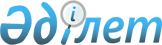 Шет аудандық мәслихатының 2019 жылғы 27 желтоқсандағы XХХV сессиясының "2020-2022 жылдарға арналған аудандық бюджет туралы" № 35/316 шешіміне өзгерістер енгізу туралы
					
			Мерзімі біткен
			
			
		
					Қарағанды облысы Шет аудандық мәслихатының 2020 жылғы 28 тамыздағы № 41/377 шешімі. Қарағанды облысының Әділет департаментінде 2020 жылғы 8 қыркүйекте № 6023 болып тіркелді. Мерзімі өткендіктен қолданыс тоқтатылды
      Қазақстан Республикасының 2008 жылғы 4 желтоқсандағы Бюджет кодексіне, Қазақстан Республикасының 2001 жылғы 23 қаңтардағы "Қазақстан Республикасындағы жергілікті мемлекеттік басқару және өзін - өзі басқару туралы" Заңына сәйкес аудандық мәслихат ШЕШІМ ЕТТІ:
      1. Шет аудандық мәслихатының 2019 жылғы 27 желтоқсандағы XХХV сессиясының "2020-2022 жылдарға арналған аудандық бюджет туралы" № 35/316 шешіміне (Нормативтік құқықтық актілердің мемлекеттік тіркеу тізілімінде № 5669 болып тіркелген, 2020 жылғы 16 қаңтардағы "Шет Шұғыласы" № 03 (10.780) газетінде, Қазақстан Республикасы нормативтік құқықтық актілерінің эталондық бақылау банкінде электрондық түрде 2020 жылдың 15 қаңтарында жарияланған), келесі өзгерістер енгізілсін:
      1 тармақ келесі редакцияда мазмұндалсын:
      "1. 2020–2022 жылдарға арналған аудандық бюджет 1, 2, 3 қосымшаларға сәйкес, оның ішінде 2020 жылға келесі көлемдерде бекітілсін:
      1) кірістер – 12 359 842 мың теңге, оның ішінде:
      салықтық түсімдер бойынша – 3 445 175 мың теңге;
      салықтық емес түсімдер бойынша – 9464 мың теңге ;
      негізгі капиталды сатудан түсетін түсімдер – 13151 мың теңге;
      трансферттердің түсімдері – 8 892 052 мың теңге;
      2) шығындар – 13 340 332 мың теңге;
      3) таза бюджеттік кредиттеу – 83316 мың теңге, оның ішінде:
      бюджеттік кредиттер – 132372 мың теңге;
      бюджеттік кредиттерді өтеу – 49256 мың теңге;
      4) қаржы активтерімен операциялар бойынша сальдо – 0 мың теңге:
      қаржы активтерін сатып алу – 0 мың теңге;
      мемлекеттік қаржы активтерін сатудан түсетін түсімдер – 0 мың теңге;
      5) бюджет тапшылығы (профициті) – алу 1593210 мың теңге;
      6) бюджет тапшылығын қаржыландыру (профицитін пайдалану) – 1593210 мың теңге:
      қарыздар түсімі – 0 мың теңге;
      қарыздарды өтеу – 0 мың теңге;
      бюджет қаражатының пайдаланылатын қалдықтары – 354621 мың теңге.";
      көрсетілген шешімге 1 қосымша осы шешімге қосымшаға сәйкес жаңа редакцияда мазмұндалсын.
      2. Осы шешім 2020 жылдың 1 қаңтарынан бастап қолданысқа енгізіледі. 2020 жылға арналған аудандық бюджет
					© 2012. Қазақстан Республикасы Әділет министрлігінің «Қазақстан Республикасының Заңнама және құқықтық ақпарат институты» ШЖҚ РМК
				
      Сессия төрағасы

А. Секербекова

      Аудандық мәслихаттың хатшысы

Б. Тулеукулов
Шет аудандық
мәслихатының
2020 жылғы 28 тамызы
№ 41/377
шешіміне қосымшаШет аудандық мәслихаттың
2019 жылғы 27 желтоқсаны
№ 35/316 шешіміне
1 қосымша
Санаты 
Санаты 
Санаты 
Санаты 
Сомасы (мың теңге)
Сыныбы
Сыныбы
Сыныбы
Сомасы (мың теңге)
Кіші сыныбы
Кіші сыныбы
Сомасы (мың теңге)
Атауы
Сомасы (мың теңге)
1
2
3
4
5
І. Кiрiстер
12359842
1
Салықтық түсімдер
3445175
01
Табыс салығы
1021453
1
Корпоративтік табыс салығы
247736
2
Жеке табыс салығы
773717
03
Әлеуметтiк салық
685196
1
Әлеуметтiк салық
685196
04
Меншікке салынатын салықтар
1625390
1
Мүлікке салынатын салықтар
1619409
5
Бiрыңғай жер салығы
5981
05
Тауарларға, жұмыстарға және қызметтерге салынатын ішкі салықтар 
106421
2
Акциздер
4307
3
Табиғи және басқа ресурстарды пайдаланғаны үшін түсетін түсімдер
93394
4
Кәсіпкерлік және кәсіби қызметті жүргізгені үшін алынатын алымдар
8720
08
Заңдық маңызы бар әрекеттерді жасағаны және (немесе) оған уәкілеттігі бар мемлекеттік органдар немесе лауазымды адамдар құжаттар бергені үшін алынатын міндетті төлемдер
6715
1
Мемлекеттік баж
6715
2
Салықтық емес түсiмдер
9464
01
Мемлекеттік меншіктен түсетін кірістер
8125
1
Мемлекеттік кәсіпорынының таза кірісі бөлігіндегі түсімдері
340
5
Мемлекет меншігіндегі мүлікті жалға беруден түсетін кірістер
7785
06
Басқа да салықтық емес түсiмдер
1339
1
Басқа да салықтық емес түсiмдер
1339
3
Негізгі капиталды сатудан түсетін түсімдер
13151
01
Жергілікті бюджеттен қаржыландырылатын мемлекеттік мекемелер ұйымдастыратын мемлекеттік сатып алуды өткізуден түсетін ақшаның түсімі
1903
2
Жергілікті бюджеттен қаржыландырылатын мемлекеттік мекемелер ұйымдастыратын мемлекеттік сатып алуды өткізуден түсетін ақшаның түсімі
1903
03
Жердi және материалдық емес активтердi сату
5010
1
Жерді сату
5010
2
Материалдық емес активтерді сату
6238
4
Трансферттердің түсімдері 
8892052
02
Мемлекеттiк басқарудың жоғары тұрған органдарынан түсетiн трансферттер
8892052
2
Облыстық бюджеттен түсетiн трансферттер
8892052
Функционалдық топ
Функционалдық топ
Функционалдық топ
Функционалдық топ
Функционалдық топ
Сомасы (мың теңге)
Кіші функция
Кіші функция
Кіші функция
Кіші функция
Сомасы (мың теңге)
Бюджеттік бағдарламалардың әкімшісі
Бюджеттік бағдарламалардың әкімшісі
Бюджеттік бағдарламалардың әкімшісі
Сомасы (мың теңге)
Бағдарлама
Бағдарлама
Сомасы (мың теңге)
Атауы
Сомасы (мың теңге)
II. Шығындар
13 340 332
01
Жалпы сипаттағы мемлекеттiк қызметтер 
1753256
1
Мемлекеттiк басқарудың жалпы функцияларын орындайтын өкiлдi, атқарушы және басқа органдар
224988
112
Аудан (облыстық маңызы бар қала) мәслихатының аппараты
28455
001
Аудан (облыстық маңызы бар қала) мәслихатының қызметін қамтамасыз ету жөніндегі қызметтер
27555
003
Мемлекеттік органның күрделі шығыстары
900
122
Аудан (облыстық маңызы бар қала) әкімінің аппараты
196533
001
Аудан (облыстық маңызы бар қала) әкімінің қызметін қамтамасыз ету жөніндегі қызметтер
192588
003
Мемлекеттік органның күрделі шығыстары
3945
2
Қаржылық қызмет
31801
489
Ауданның (облыстық маңызы бар қаланың) мемлекеттік активтер және сатып алу бөлімі
31801
001
Жергілікті деңгейде мемлекеттік активтер мен сатып алуды басқару саласындағы мемлекеттік саясатты іске асыру жөніндегі қызметтер
22075
003
Мемлекеттік органның күрделі шығыстары
450
004
Салық салу мақсатында мүлікті бағалауды жүргізу
1287
005
Жекешелендіру, коммуналдық меншікті басқару, жекешелендіруден кейінгі қызмет және осыған байланысты дауларды реттеу
7989
9
Жалпы сипаттағы өзге де мемлекеттік қызметтер
1496467
459
Ауданның (облыстық маңызы бар қаланың) экономика және қаржы бөлімі
1385878
001
Ауданның (облыстық маңызы бар қаланың) экономикалық саясаттын қалыптастыру мен дамыту, мемлекеттік жоспарлау, бюджеттік атқару және коммуналдық меншігін басқару саласындағы мемлекеттік саясатты іске асыру жөніндегі қызметтер
63050
015
Мемлекеттік органның күрделі шығыстары
1400
113
Жергілікті бюджеттерден берілетін ағымдағы нысаналы трансферттер
1321428
492
Ауданның (облыстық маңызы бар қаланың) тұрғын үй-коммуналдық шаруашылығы, жолаушылар көлігі, автомобиль жолдары және тұрғын үй инспекциясы бөлімі
81349
001
Жергілікті деңгейде тұрғын үй-коммуналдық шаруашылық, жолаушылар көлігі, автомобиль жолдары және тұрғын үй инспекциясы саласындағы мемлекеттік саясатты іске асыру жөніндегі қызметтер
47414
013
Мемлекеттік органның күрделі шығыстары
33935
494
Ауданның (облыстық маңызы бар қаланың) кәсіпкерлік және өнеркәсіп бөлімі
29240
001
Жергілікті деңгейде кәсіпкерлікті және өнеркәсіпті дамыту саласындағы мемлекеттік саясатты іске асыру жөніндегі қызметтер
28900
003
Мемлекеттік органның күрделі шығыстары
340
02
Қорғаныс
54540
1
Әскери мұқтаждар
27440
122
Аудан (облыстық маңызы бар қала) әкімінің аппараты
27440
005
Жалпыға бірдей әскери міндетті атқару шеңберіндегі іс-шаралар
27440
2
Төтенше жағдайлар жөнiндегi жұмыстарды ұйымдастыру
27100
122
Аудан (облыстық маңызы бар қала) әкімінің аппараты
27100
006
Аудан (облыстық маңызы бар қала) ауқымындағы төтенше жағдайлардың алдын алу және оларды жою
18000
007
Аудандық (қалалық) ауқымдағы дала өрттерінің, сондай-ақ мемлекеттік өртке қарсы қызмет органдары құрылмаған елдi мекендерде өрттердің алдын алу және оларды сөндіру жөніндегі іс-шаралар
9100
03
Қоғамдық тәртіп, қауіпсіздік, құқықтық, сот, қылмыстық-атқару қызметі
7131
9
Қоғамдық тәртіп және қауіпсіздік саласындағы басқа да қызметтер
7131
492
Ауданның (облыстық маңызы бар қаланың) тұрғын үй-коммуналдық шаруашылығы, жолаушылар көлігі, автомобиль жолдары және тұрғын үй инспекциясы бөлімі
7131
021
Елдi мекендерде жол қозғалысы қауiпсiздiгін қамтамасыз ету
7131
04
Бiлiм беру
6 411 576
1
Мектепке дейiнгi тәрбие және оқыту
88740
464
Ауданның (облыстық маңызы бар қаланың) білім бөлімі
88740
009
Мектепке дейінгі тәрбие мен оқыту ұйымдарының қызметін қамтамасыз ету
88740
2
Бастауыш, негізгі орта және жалпы орта білім беру
5878151
464
Ауданның (облыстық маңызы бар қаланың) білім бөлімі
5387626
003
Жалпы білім беру
5310002
006
Балаларға қосымша білім беру 
77624
465
Ауданның (облыстық маңызы бар қаланың) дене шынықтыру және спорт бөлімі
281525
017
Балалар мен жасөспірімдерге спорт бойынша қосымша білім беру
281525
467
Ауданның (облыстық маңызы бар қаланың) құрылыс бөлімі
209000
024
Бастауыш, негізгі орта және жалпы орта білім беру объектілерін салу және реконструкциялау
209000
4
Техникалық және кәсіптік, орта білімнен кейінгі білім беру
36062
464
Ауданның (облыстық маңызы бар қаланың) білім бөлімі
36062
018
Кәсіптік оқытуды ұйымдастыру
36062
9
Бiлiм беру саласындағы өзге де қызметтер
408 623
464
Ауданның (облыстық маңызы бар қаланың) білім бөлімі
408 623
001
Жергілікті деңгейде білім беру саласындағы мемлекеттік саясатты іске асыру жөніндегі қызметтер
27 999
005
Ауданның (облыстық маңызы бар қаланың) мемлекеттік білім беру мекемелер үшін оқулықтар мен оқу-әдiстемелiк кешендерді сатып алу және жеткізу
112 000
015
Жетім баланы (жетім балаларды) және ата-аналарының қамқорынсыз қалған баланы (балаларды) күтіп-ұстауға қамқоршыларға (қорғаншыларға) ай сайынға ақшалай қаражат төлемі
26035
067
Ведомстволық бағыныстағы мемлекеттік мекемелер мен ұйымдардың күрделі шығыстары
242 589
06
Әлеуметтiк көмек және әлеуметтiк қамсыздандыру
852248
1
Әлеуметтiк қамсыздандыру
235923
451
Ауданның (облыстық маңызы бар қаланың) жұмыспен қамту және әлеуметтік бағдарламалар бөлімі
235923
005
Мемлекеттік атаулы әлеуметтік көмек 
235923
2
Әлеуметтiк көмек
305451
451
Ауданның (облыстық маңызы бар қаланың) жұмыспен қамту және әлеуметтік бағдарламалар бөлімі
305451
002
Жұмыспен қамту бағдарламасы
198792
004
Ауылдық жерлерде тұратын денсаулық сақтау, білім беру, әлеуметтік қамтамасыз ету, мәдениет, спорт және ветеринар мамандарына отын сатып алуға Қазақстан Республикасының заңнамасына сәйкес әлеуметтік көмек көрсету
11183
006
Тұрғын үйге көмек көрсету
500
007
Жергілікті өкілетті органдардың шешімі бойынша мұқтаж азаматтардың жекелеген топтарына әлеуметтік көмек
24026
010
Үйден тәрбиеленіп оқытылатын мүгедек балаларды материалдық қамтамасыз ету
423
017
Оңалтудың жеке бағдарламасына сәйкес мұқтаж мүгедектердi мiндеттi гигиеналық құралдармен қамтамасыз ету, қозғалуға қиындығы бар бірінші топтағы мүгедектерге жеке көмекшінің және есту бойынша мүгедектерге қолмен көрсететiн тіл маманының қызметтерін ұсыну 
32864
023
Жұмыспен қамту орталықтарының қызметін қамтамасыз ету
37663
9
Әлеуметтiк көмек және әлеуметтiк қамтамасыз ету салаларындағы өзге де қызметтер
310874
451
Ауданның (облыстық маңызы бар қаланың) жұмыспен қамту және әлеуметтік бағдарламалар бөлімі
47090
001
Жергілікті деңгейде халық үшін әлеуметтік бағдарламаларды жұмыспен қамтуды қамтамасыз етуді іске асыру саласындағы мемлекеттік саясатты іске асыру жөніндегі қызметтер 
35261
011
Жәрдемақыларды және басқа да әлеуметтік төлемдерді есептеу, төлеу мен жеткізу бойынша қызметтерге ақы төлеу
7000
050
Қазақстан Республикасында мүгедектердің құқықтарын қамтамасыз етуге және өмір сүру сапасын жақсарту
4829
492
Ауданның (облыстық маңызы бар қаланың) тұрғын үй-коммуналдық шаруашылығы, жолаушылар көлігі, автомобиль жолдары және тұрғын үй инспекциясы бөлімі
263784
088
Жұмыспен қамту жол картасы шеңберінде шараларды қаржыландыру үшін аудандық маңызы бар қаланың, ауылдың, кенттің, ауылдық округтің бюджеттеріне кредит беру
263784
07
Тұрғын үй-коммуналдық шаруашылық
678099
1
Тұрғын үй шаруашылығы
639563
467
Ауданның (облыстық маңызы бар қаланың) құрылыс бөлімі
474413
003
Коммуналдық тұрғын үй қорының тұрғын үйін жобалау, және (немесе) салу, реконструкциялау 
263342
004
Инженерлік-коммуникациялық инфрақұрылымды жобалау, дамыту және (немесе) жайластыру
127071
098
Коммуналдық тұрғын үй қорының тұрғын үйлерін сатып алу
84000
492
Ауданның (облыстық маңызы бар қаланың) тұрғын үй-коммуналдық шаруашылығы, жолаушылар көлігі, автомобиль жолдары және тұрғын үй инспекциясы бөлімі
165150
004
Азаматтардың жекелген санаттарын тұрғын үймен қамтамасыз ету
18490
033
Инженерлік-коммуникациялық инфрақұрылымды жобалау, дамыту және (немесе) жайластыру
20900
070
Қазақстан Республикасында төтенше жағдай режимінде коммуналдық қызметтерге ақы төлеу бойынша халықтың төлемдерін өтеу
125760
2
Коммуналдық шаруашылық
37036
467
Ауданның (облыстық маңызы бар қаланың) құрылыс бөлімі
25500
006
Сумен жабдықтау және су бұру жүйесін дамыту 
25500
492
Ауданның (облыстық маңызы бар қаланың) тұрғын үй-коммуналдық шаруашылығы, жолаушылар көлігі, автомобиль жолдары және тұрғын үй инспекциясы бөлімі
11536
012
Сумен жабдықтау және су бұру жүйесінің жұмыс істеуі
0
026
Ауданның (облыстық маңызы бар қаланың) коммуналдық меншігіндегі жылу желілерін пайдалануды ұйымдастыру
11536
3
Елді-мекендерді көркейту
1500
492
Ауданның (облыстық маңызы бар қаланың) тұрғын үй-коммуналдық шаруашылығы, жолаушылар көлігі, автомобиль жолдары және тұрғын үй инспекциясы бөлімі
1500
016
Елдi мекендердiң санитариясын қамтамасыз ету
1500
08
Мәдениет, спорт, туризм және ақпараттық кеңістiк
752859
1
Мәдениет саласындағы қызмет
435588
455
Ауданның (облыстық маңызы бар қаланың) мәдениет және тілдерді дамыту бөлімі
434588
003
Мәдени-демалыс жұмысын қолдау
434588
467
Ауданның (облыстық маңызы бар қаланың) құрылыс бөлімі
1000
011
Мәдениет объектілерін дамыту
1000
2
Спорт
23556
465
Ауданның (облыстық маңызы бар қаланың) дене шынықтыру және спорт бөлімі 
23556
001
Жергілікті деңгейде дене шынықтыру және спорт саласындағы мемлекеттік саясатты іске асыру жөніндегі қызметтер
21748
004
Мемлекеттік органның күрделі шығыстары
150
005
Ұлттық және бұқаралық спорт түрлерін дамыту
0
006
Аудандық (облыстық маңызы бар қалалық) деңгейде спорттық жарыстар өткiзу
1110
007
Әртүрлi спорт түрлерi бойынша аудан (облыстық маңызы бар қала) құрама командаларының мүшелерiн дайындау және олардың облыстық спорт жарыстарына қатысуы
548
3
Ақпараттық кеңiстiк
219911
455
Ауданның (облыстық маңызы бар қаланың) мәдениет және тілдерді дамыту бөлімі
207211
006
Аудандық (қалалық) кiтапханалардың жұмыс iстеуi
206569
007
Мемлекеттiк тiлдi және Қазақстан халқының басқа да тiлдерін дамыту
642
456
Ауданның (облыстық маңызы бар қаланың) ішкі саясат бөлімі
12700
002
Мемлекеттік ақпараттық саясат жүргізу жөніндегі қызметтер
12700
9
Мәдениет, спорт, туризм және ақпараттық кеңiстiктi ұйымдастыру жөнiндегi өзге де қызметтер
73804
455
Ауданның (облыстық маңызы бар қаланың) мәдениет және тілдерді дамыту бөлімі
23419
001
Жергілікті деңгейде тілдерді және мәдениетті дамыту саласындағы мемлекеттік саясатты іске асыру жөніндегі қызметтер
22519
010
Мемлекеттік органның күрделі шығыстары
900
456
Ауданның (облыстық маңызы бар қаланың) ішкі саясат бөлімі
50385
001
Жергілікті деңгейде ақпарат, мемлекеттілікті нығайту және азаматтардың әлеуметтік сенімділігін қалыптастыру саласында мемлекеттік саясатты іске асыру жөніндегі қызметтер
26328
003
Жастар саясаты саласында іс-шараларды іске асыру
24057
10
Ауыл, су, орман, балық шаруашылығы, ерекше қорғалатын табиғи аумақтар, қоршаған ортаны және жануарлар дүниесін қорғау, жер қатынастары
233283
1
Ауыл шаруашылығы
143708
462
Ауданның (облыстық маңызы бар қаланың) ауыл шаруашылығы бөлімі
32399
001
Жергілікті деңгейде ауыл шаруашылығы саласындағы мемлекеттік саясатты іске асыру жөніндегі қызметтер
31749
006
Мемлекеттік органның күрделі шығыстары
650
467
Ауданның (облыстық маңызы бар қаланың) құрылыс бөлімі
1000
010
Ауыл шаруашылығы объектілерін дамыту
1000
473
Ауданның (облыстық маңызы бар қаланың) ветеринария бөлімі
110309
001
Жергілікті деңгейде ветеринария саласындағы мемлекеттік саясатты іске асыру жөніндегі қызметтер
6896
007
Қаңғыбас иттер мен мысықтарды аулауды және жоюды ұйымдастыру
6000
010
Ауыл шаруашылығы жануарларын сәйкестендіру жөніндегі іс-шараларды өткізу
4545
011
Эпизоотияға қарсы іс-шаралар жүргізу
82000
047
Жануарлардың саулығы мен адамның денсаулығына қауіп төндіретін, алып қоймай залалсыздандырылған (зарарсыздандырылған) және қайта өңделген жануарлардың, жануарлардан алынатын өнімдер мен шикізаттың құнын иелеріне өтеу
10868
6
Жер қатынастары
41569
463
Ауданның (облыстық маңызы бар қаланың) жер қатынастары бөлімі
41569
001
Аудан (облыстық маңызы бар қала) аумағында жер қатынастарын реттеу саласындағы мемлекеттік саясатты іске асыру жөніндегі қызметтер
39319
003
Елдi мекендердi жер-шаруашылық орналастыру
900
006
Аудандардың, облыстық маңызы бар, аудандық маңызы бар қалалардың, кенттердiң, ауылдардың, ауылдық округтердiң шекарасын белгiлеу кезiнде жүргiзiлетiн жерге орналастыру
1350
9
Ауыл, су, орман, балық шаруашылығы, қоршаған ортаны қорғау және жер қатынастары саласындағы басқа да қызметтер
48006
459
Ауданның (облыстық маңызы бар қаланың) экономика және қаржы бөлімі
48006
099
Мамандарға әлеуметтік қолдау көрсету жөніндегі шараларды іске асыру
48006
11
Өнеркәсіп, сәулет, қала құрылысы және құрылыс қызметі
122814
2
Сәулет, қала құрылысы және құрылыс қызметі
122814
467
Ауданның (облыстық маңызы бар қаланың) құрылыс бөлімі
49903
001
Жергілікті деңгейде құрылыс саласындағы мемлекеттік саясатты іске асыру жөніндегі қызметтер
48678
017
Мемлекеттік органның күрделі шығыстары
1225
468
Ауданның (облыстық маңызы бар қаланың) сәулет және қала құрылысы бөлімі
72911
001
Жергілікті деңгейде сәулет және қала құрылысы саласындағы мемлекеттік саясатты іске асыру жөніндегі қызметтер
17651
003
Аудан аумағының қала құрылысын дамыту және елді мекендердің бас жоспарларының схемаларын әзірлеу
55000
004
Мемлекеттік органның күрделі шығыстары
260
12
Көлiк және коммуникация
704554
1
Автомобиль көлiгi
699094
492
Ауданның (облыстық маңызы бар қаланың) тұрғын үй-коммуналдық шаруашылығы, жолаушылар көлігі, автомобиль жолдары және тұрғын үй инспекциясы бөлімі
699094
023
Автомобиль жолдарының жұмыс істеуін қамтамасыз ету
699094
9
Көлік және коммуникациялар саласындағы өзге де қызметтер
5460
492
Ауданның (облыстық маңызы бар қаланың) тұрғын үй-коммуналдық шаруашылығы, жолаушылар көлігі, автомобиль жолдары және тұрғын үй инспекциясы бөлімі
5460
037
Әлеуметтік маңызы бар қалалық (ауылдық), қала маңындағы және ауданішілік қатынастар бойынша жолаушылар тасымалдарын субсидиялау
5460
13
Басқалар
517194
9
Басқалар
517194
492
Ауданның (облыстық маңызы бар қаланың) тұрғын үй-коммуналдық шаруашылығы, жолаушылар көлігі, автомобиль жолдары және тұрғын үй инспекциясы бөлімі
399112
077
"Ауыл-Ел бесігі" жобасы шеңберінде ауылдық елді мекендердегі әлеуметтік және инженерлік инфрақұрылым бойынша іс-шараларды іске асыру
399112
459
Ауданның (облыстық маңызы бар қаланың) экономика және қаржы бөлімі
44967
012
Ауданның (облыстық маңызы бар қаланың) жергілікті атқарушы органының резерві 
44967
464
Ауданның (облыстық маңызы бар қаланың) білім бөлімі
46664
077
"Ауыл-Ел бесігі" жобасы шеңберінде ауылдық елді мекендердегі әлеуметтік және инженерлік инфрақұрылым бойынша іс-шараларды іске асыру
46664
465
Ауданның (облыстық маңызы бар қаланың) дене шынықтыру және спорт бөлімі
26451
052
"Ауыл-Ел бесігі" жобасы шеңберінде ауылдық елді мекендердегі әлеуметтік және инженерлік инфрақұрылым бойынша іс-шараларды іске асыру
26451
14
Борышқа қызмет көрсету
57
1
Борышқа қызмет көрсету
57
459
Ауданның (облыстық маңызы бар қаланың) экономика және қаржы бөлімі
57
021
Жергілікті атқарушы органдардың облыстық бюджеттен қарыздар бойынша сыйақылар мен өзге де төлемдерді төлеу бойынша борышына қызмет көрсету
57
15
Трансферттер
1252721
1
Трансферттер
1252721
459
Ауданның (облыстық маңызы бар қаланың) экономика және қаржы бөлімі
1252721
006
Пайдаланылмаған (толық пайдаланылмаған) нысаналы трансферттерді қайтару
104939
024
Заңнаманы өзгертуге байланысты жоғары тұрған бюджеттің шығындарын өтеуге төменгі тұрған бюджеттен ағымдағы нысаналы трансферттер
104666
038
Субвенциялар
1016066
054
Қазақстан Республикасының Ұлттық қорынан берілетін нысаналы трансферт есебінен республикалық бюджеттен бөлінген пайдаланылмаған (түгел пайдаланылмаған) нысаналы трансферттердің сомасын қайтару
27050
16
Қарыздарды өтеу
49256
1
Қарыздарды өтеу
49256
459
Ауданның (облыстық маңызы бар қаланың) экономика және қаржы бөлімі
49256
005
Жергілікті атқарушы органның жоғары тұрған бюджет алдындағы борышын өтеу
49256
ІІІ. Таза бюджеттік кредиттеу
83116
Бюджеттік кредиттер
83116
10
Ауыл, су, орман, балық шаруашылығы, ерекше қорғалатын табиғи аумақтар, қоршаған ортаны және жануарлар дүниесін қорғау, жер қатынастары
132372
9
Ауыл, су, орман, балық шаруашылығы, қоршаған ортаны қорғау және жер қатынастары саласындағы басқа да қызметтер
132372
459
Ауданның (облыстық маңызы бар қаланың) экономика және қаржы бөлімі
132372
018
Мамандарды әлеуметтік қолдау шараларын іске асыру үшін бюджеттік кредиттер
132372
Санаты
Санаты
Санаты
Санаты
Сомасы (мың теңге)
Сыныбы
Сыныбы
Сыныбы
Сомасы (мың теңге)
Ішкі сыныбы
Ішкі сыныбы
Сомасы (мың теңге)
Атауы
Сомасы (мың теңге)
1
2
3 
4
6
5
Бюджеттік кредиттерді өтеу
49256
01
Бюджеттік кредиттерді өтеу
49256
1
Мемлекеттік бюджеттен берілген бюджеттік кредиттерді өтеу
49256
IV. Қаржы активтерімен операциялар бойынша сальдо
0
Қаржы активтерін сатып алу
0
Санаты
Санаты
Санаты
Санаты
Сомасы (мың теңге)
Сыныбы
Сыныбы
Сыныбы
Сомасы (мың теңге)
Ішкі сыныбы
Ішкі сыныбы
Сомасы (мың теңге)
Атауы
Сомасы (мың теңге)
1
2
3
4
6
Қарыздар түсімдері
778517
7
Қарыздар түсімдері
778517
01
Қарыздар түсімі 
778517
1
Мемлекеттік ішкі қарыздар
778517
Санаты
Санаты
Санаты
Санаты
Санаты
Сомасы (мың теңге)
Сыныбы
Сыныбы
Сыныбы
Сыныбы
Сомасы (мың теңге)
Ішкі сыныбы
Ішкі сыныбы
Ішкі сыныбы
Сомасы (мың теңге)
Атауы
Сомасы (мың теңге)
1
2
3
4
5
5
Мемлекеттік қаржы активтерін сатудан түсетін түсімдер
0
Функционалдық топ
Функционалдық топ
Функционалдық топ
Функционалдық топ
Функционалдық топ
Сомасы (мың теңге)
Кіші функция
Кіші функция
Кіші функция
Кіші функция
Сомасы (мың теңге)
Бюджеттік бағдарламалардың әкімшісі
Бюджеттік бағдарламалардың әкімшісі
Бюджеттік бағдарламалардың әкімшісі
Сомасы (мың теңге)
Бағдарлама
Бағдарлама
Сомасы (мың теңге)
Атауы
Сомасы (мың теңге)
1
2
3
4
5
V. Бюджет тапшылығы (профициті) 
-1593210
VI. Бюджет тапшылығын қаржыландыру (профицитін пайдалану)
1593210